Инструкция по эксплуатацииБалансировочный станок модели ES-550.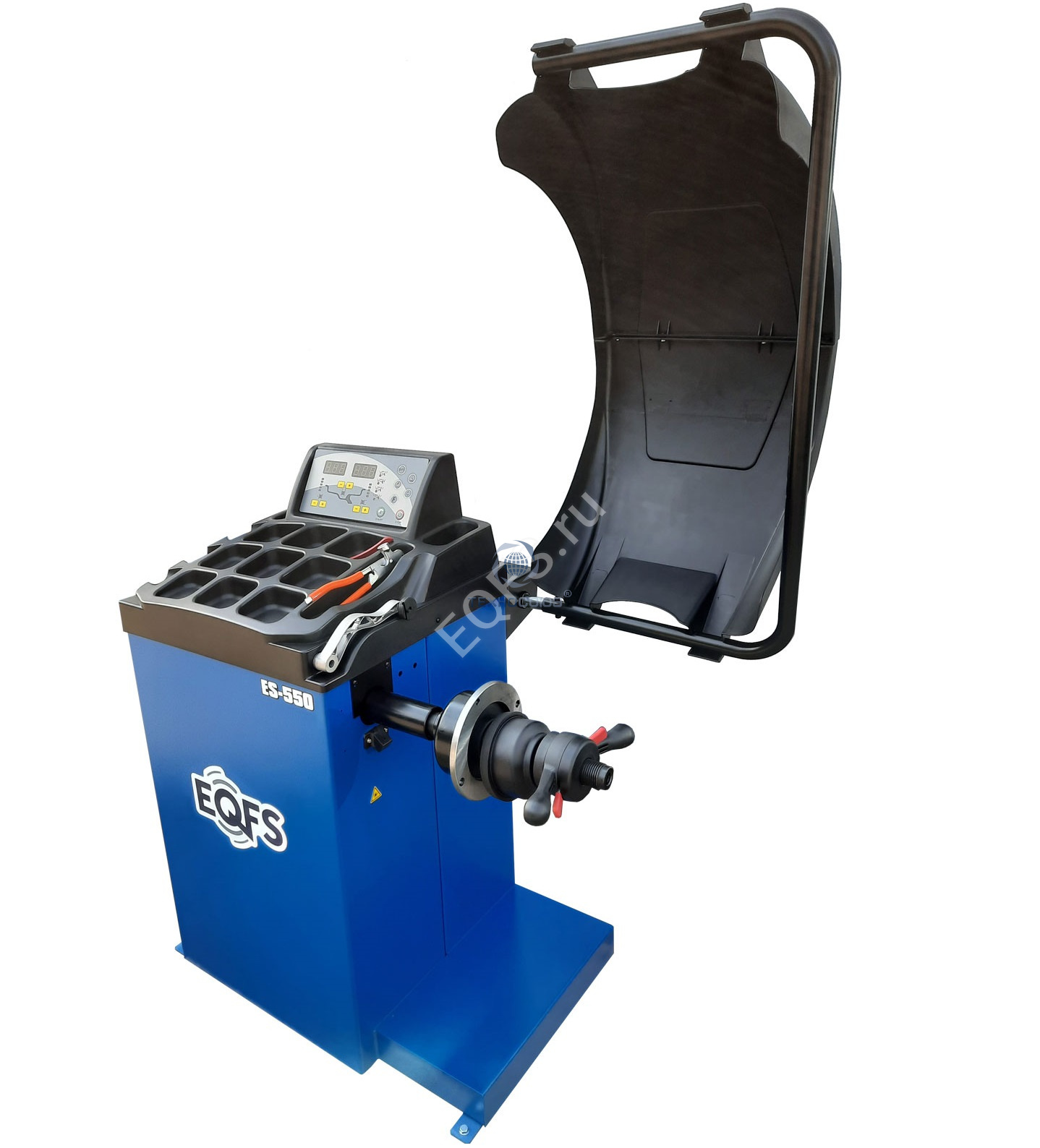 Общие сведенияТехнические характеристикиМаксимальный вес колеса: 65 кгМощность станка: 0,2 кВт; 0,37кВтЭлектропитание: 220В; 230В; 240В; 110В; 50Гц; 60ГцТочность балансировки: ± 1 г6 режимов балансировки колеса: DYN, ALU1, ALU2, ALU3, ALUS, STСкорость вращения колеса: 200 об./минВремя измерения: 8 секДиаметр обода: 10–24 дюйма (256–610 мм)Уровень звукового давления во время рабочего цикла: <70 дБОсобенностиВ режиме балансировки ALU можно выбрать положение на 9 или 12 часов для крепления грузаСтатистическая и динамическая балансировка, ALU-программы для легкосплавных дисков или дисков специальной формыСамодиагностика, простота поиска неисправностиПрименяется для балансировки стальных колес и колес из алюминиевого сплаваРабочие условияТемпература: 5-50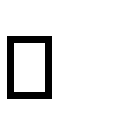 Высота: ≤4000 мСборка станкаРаспаковкаРаспакуйте тару, проверьте комплектность станка.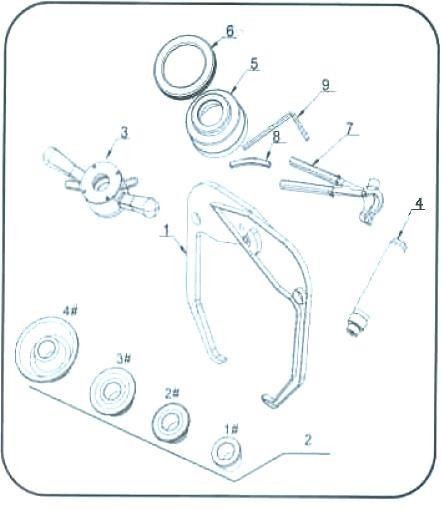 УстановкаСтанок следует установить на полу, нельзя подкладывать деревянный поддон во избежание ошибок измерения дисбаланса.Задняя панель станка должна находиться на расстоянии 0,6м от стены, чтобы обеспечить необходимую вентиляцию. Оставьте боковой габарит для удобной работы оператора на станке.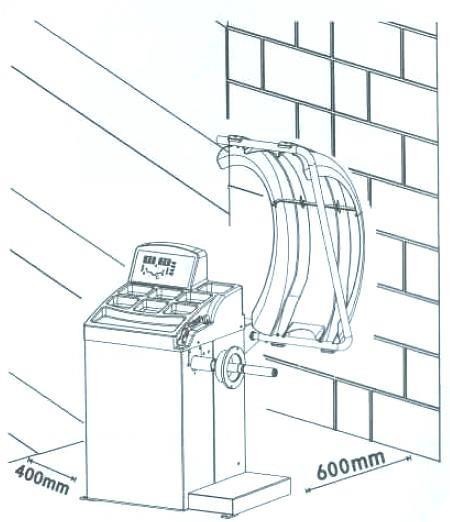 Закрепить балансировочный станок к полу с помощью болтов.Установка адаптераБалансировочный станок поставляется в комплекте с коническими адаптерами для крепления колеса с центральным отверстием (см. следующий рисунок).Монтаж колесаОчистить колесо, снимите балансировочные грузы, проверьте давление в шине колеса. Выберите способ крепления колеса на валу станка в соответствии с типом колеса.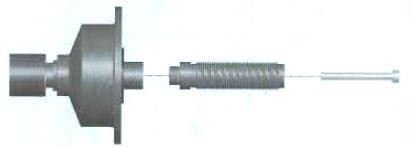 Вал станка -	Колесо -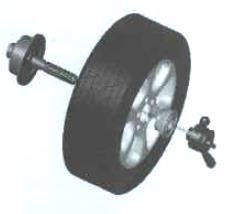 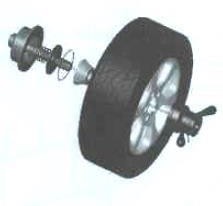 Конус	Вал	станка -Конус	(вершиной(вершиной внутрь) - наружу) – Колесо		- Быстросъемная гайка	Быстросъемная гайкаЗамечание: не поворачивать колесо на валу в процессе его установки и снятия во избежание появления царапин на поверхности вала.Органы управления и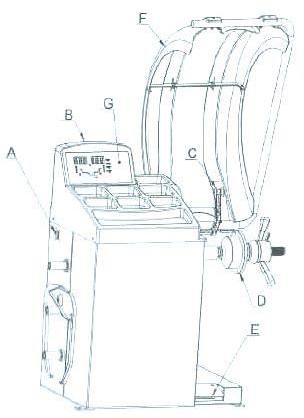 компонентыПанель управления с дисплеем (G)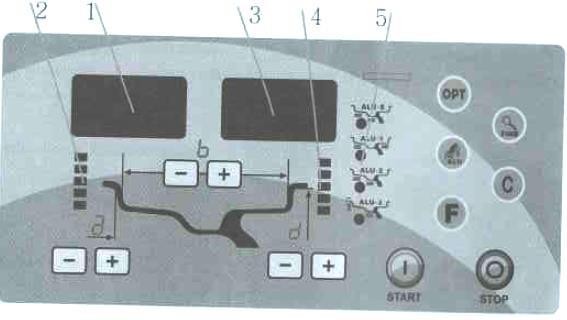 Цифровое табло дисбаланса левой стороны обода колесаИндикатор углового положения дисбаланса левой стороны обода колесаЦифровое табло дисбаланса правой стороны обод колесаИндикатор углового положения дисбаланса правой стороны обода колесаВыбор программы (режима) балансировки колеса.Шесть программ балансировкиКлавиатураИндикация и порядок работыСтандартный режим балансировки DYNОчистить колесо, снимите балансировочные грузы, проверьте давление воздуха в шине колеса. Выберите способ монтажа колеса на вал станка в соответствии с типом колеса.Вал станка - Колесо - Конус(вершиной внутрь) -	Вал станка - Конус (вершиной Быстросъемная гайка		наружу) – Колесо -Быстросъемная гайкаЗамечание: не поворачивать колесо на валу в процессе его установки и снятия во избежание появления царапин на поверхности вала.4.12. Включите станокВведите значения a b d.Включите станок, выберите способ установки колеса в соответствии с типом колеса. Настройте«a», «b», «d»:введите значение «a»: переместите измерительную штангу в положение измерения, как показано на рис. 1, удерживайте ее в этом положении в течение прим. 4 секунд, выполняется запоминание значения, затем возвратите штангу в исходное нулевое положение.0. (Значение, измеренное в автоматическом режиме, отображается на табло). Или нажмите «а+» и «а-», чтобы ввести значение вручную.введите значение «b»: укажите номинальный диаметр «b», отмеченный на боковине колеса или с помощью кронциркуля измерьте значение «b», как показано на рис.2, затем введите его нажатием кнопок «b+» и «b-».введите значение «d»: это значение вводится в автоматическом режиме совместно со значением «a» или нажмите «d+» и «d-» чтобы ввести его вручную.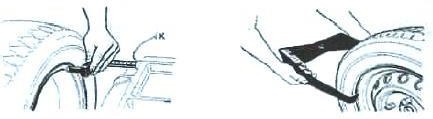 Рис.1	Рис.2Опустите защитный кожух и нажмите, чтобы выполнить измерительный цикл.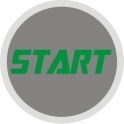 В течение нескольких секунд колесо вращается и производится измерение параметров дисбаланса, значения дисбаланса отображаются на табло 1 и 3 после остановки вращения колеса. Нажмите кнопку , чтобы увидеть реальное значение дисбаланса.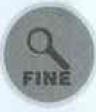 Медленно поворачивайте колесо до тех пор, пока не включатся все индикаторы углового положения дисбаланса с правой стороны обода. Закрепите груз в положении на 12 часов (рис. 3).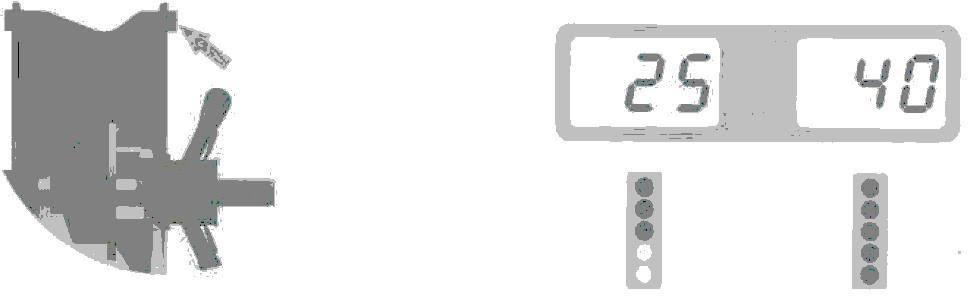 Рис. 3Медленно поворачивайте колесо до тех пор, пока не включатся все индикаторы углового положения дисбаланса с левой стороны обода. Закрепите груз в положении на 12 часов (рис.4).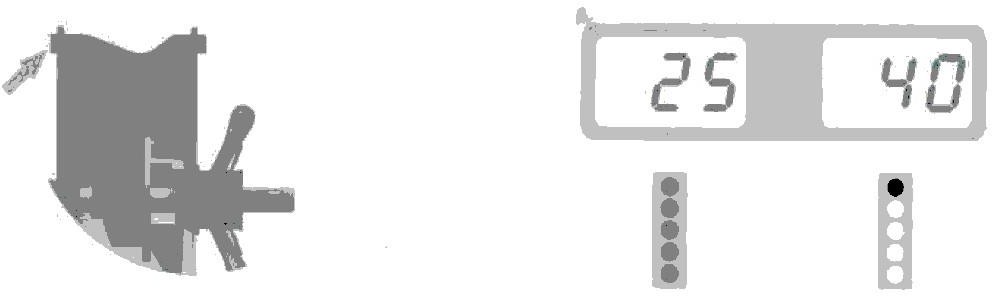 Рис. 4После установки балансировочных грузов опустите защитный кожух и нажмите кнопку , снова выполняется измерительный цикл, если на табло отображаются нулевые значения 00	00, балансировка выполнена успешно (рис. 5).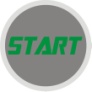 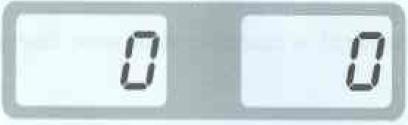 Рис. 5Режим балансировки ALU-1 (ALU2, ALU3 отличаются местами установки грузов)Введите значения a b d.Нажимайте кнопку до момента включения индикатора ALU-1.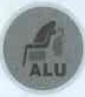 Опустите защитный кожух и нажмите кнопку для выполнения измерительного цикла.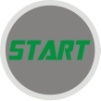 В течение нескольких секунд колесо вращается и производится измерение параметров дисбаланса, значения дисбаланса отображаются на табло 1 и 3 после остановки вращения колеса. Нажмите кнопку , чтобы увидеть реальное значение дисбаланса.Медленно поворачивайте колесо до тех пор, пока не включатся все индикаторы углового положения дисбаланса с правой стороны обода. Закрепите груз в положении на 12 часов (9Н=off) или в положении на 9 часов (9Н=On) (рис. 6).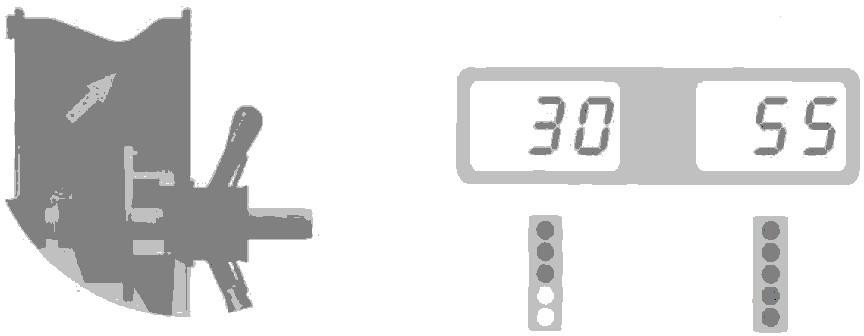 Рис. 6 4.2.6. Медленно поворачивайте колесо до тех пор, пока не включатся все индикаторы углового положения дисбаланса с левой стороны обода. Закрепите груз в положении на 12 часов (9Н=off) или в положении на 9 часов (9Н=On) (рис. 7).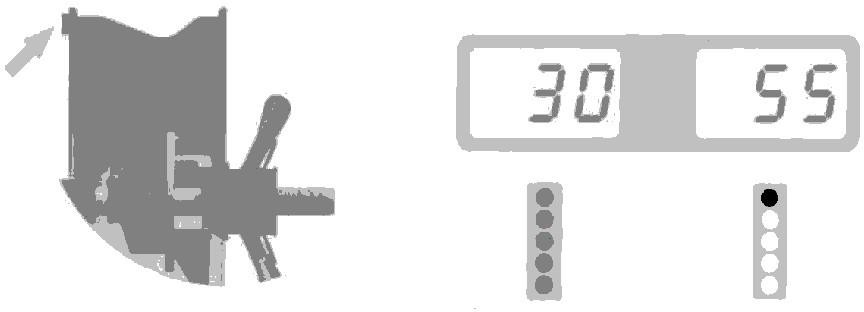 Рис. 74.1.8. После установки балансировочных грузов опустите защитный кожух и нажмите кнопку , снова выполняется измерительный цикл, если на табло отображаются нулевые значения 00	00, балансировка выполнена успешно (рис. 8).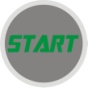 Рис. 8Режим балансировки ALU-S Этот режим применяется в отношении дисков специальной конструкции в тех случаях, когда режимы ALU1-3 не применимы.введите значение «al»: переместите измерительную штангу в положение FI, удерживайте ее в этом положении в течение прим. 4 секунд. Или нажмите «а+» и «а-», чтобы ввести значение вручную.введите значение «aE»: переместите измерительную штангу в положение FЕ, удерживайте ее в этом положении в течение прим. 4 секунд, Или нажмите «b+» и «b-».введите значение «d»: это значение указано на ободе шины, нажмите «d+» и «d-» чтобы ввести его вручную.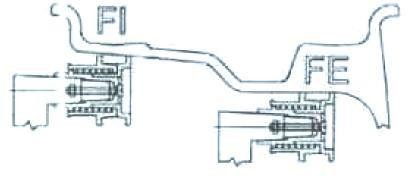 Опустите защитный кожух и нажмите кнопку, чтобы выполнить измерительный цикл.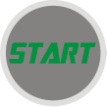 12-часовое положение для крепления балансировочного груза Установите SLC как ВЫКЛ. в соответствии с 8.1.Медленно поворачивайте колесо до тех пор, пока не включатся все индикаторы углового положения дисбаланса с правой стороны обода. Закрепите груз в положении на 12 часов (рис. 10)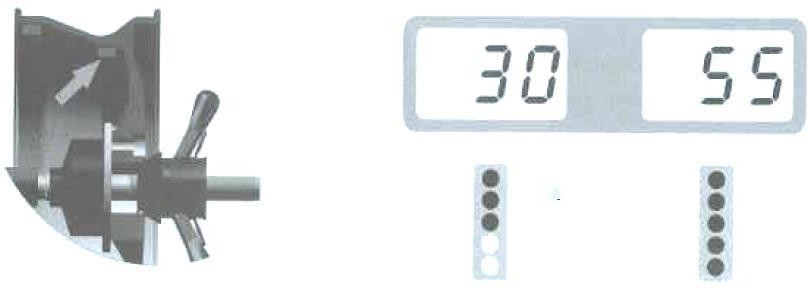 Рис. 10Медленно поворачивайте колесо до тех пор, пока не включатся все индикаторы углового положения дисбаланса с левой стороны обода. Закрепите груз в положении на 12 часов (рис. 11)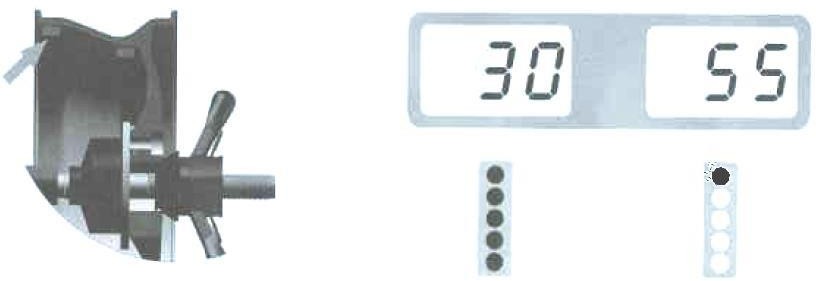 Рис. 11После установки балансировочных грузов опустите защитный кожух и нажмите кнопку, снова выполняется измерительный цикл, если на табло отображаются нулевые значения 00 00, балансировка выполнена успешно (рис. 12).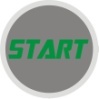 Рис. 12Используйте измерительную штангу, чтобы закрепить груз Установите SLC как ВКЛ. согласно 8.1 Рис. 13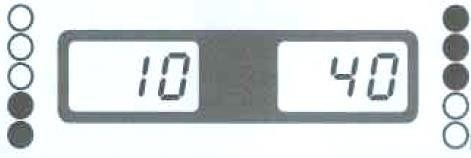 Медленно поворачивайте колесо до тех пор, пока не включатся все индикаторы углового положения дисбаланса с правой стороны обода (рис.14). Рис. 14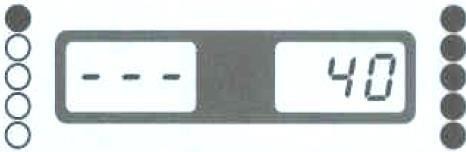 Закрепите соответствующий самоклеющийся груз на наконечнике штанги, как показано на рис. 16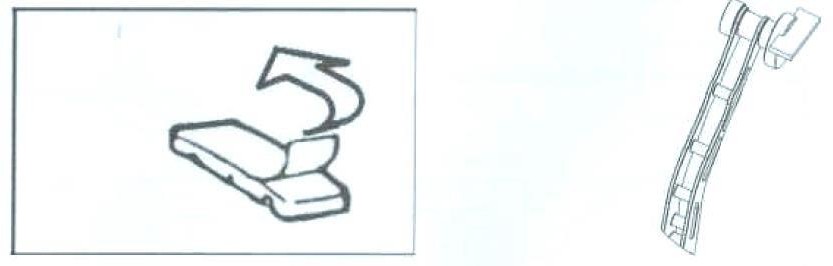 Рис. 15	Рис. 16Выдвигайте штангу до появления квадрата на табло (рис. 17).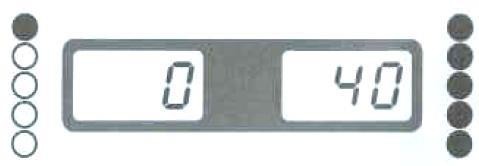 Освободите груз от наконечника штанги и зафиксируйте его на ободе (рис. 18).Рис. 18 Медленно поворачивайте колесо до тех пор, пока не включатся все индикаторы углового положения дисбаланса с правой стороны обода (рис. 19).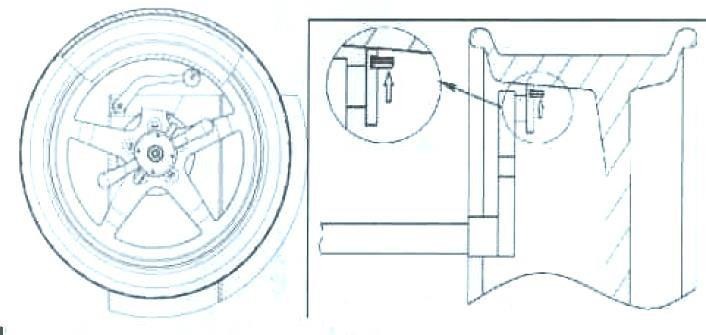  Рис. 19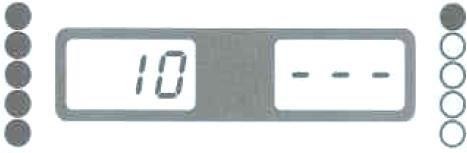 Закрепите соответствующий самоклеющийся груз на наконечнике штанги, как показано на рис.16. Выдвигайте штангу до появления квадрата на табло (рис. 20) Рис. 20 Освободите груз от наконечника штанги и зафиксируйте его на ободе (рис. 21)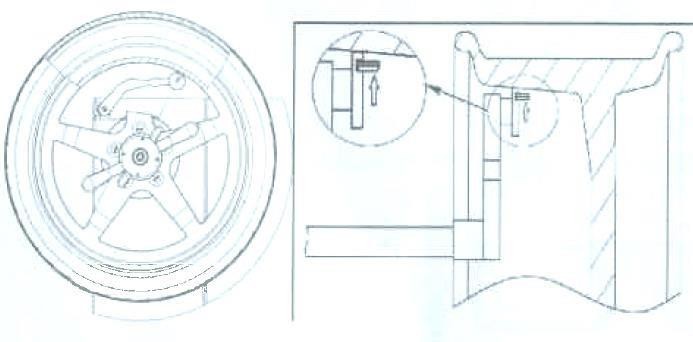 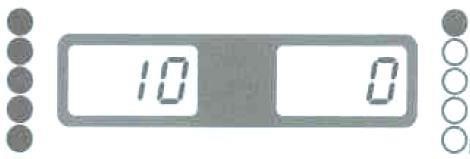 Рис. 21 Опустите защитный кожух и нажмите кнопку, чтобы выполнить измерительный  цикл. По результатам на рис. 22 колесо сбалансировано.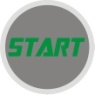 Рис. 22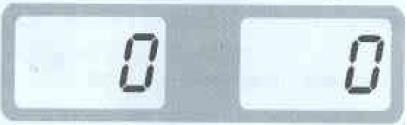 Режим «скрытой» установки грузов ALUSПримечание: только в режиме ALU-S можно использовать данную функцию. Оператор должен быть опытным сотрудником.Самокалибровка балансировочного станкаСамокалибровка балансировочного станкаВключите станок, установите колесо среднего размера (14–18 дюймов), на которое можно закрепить пружинный груз, введите значения «a b d», а затем выполните самокалибровку, если станок выдает неточный результат дисбаланса. Вес 100 г должен быть точным.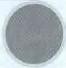 Калибровка штанги измерения дистанции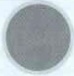 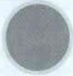 Калибровка штанги измерения диаметраВведите «d», нажимая «d+» и «d-», (например, если 14 дюймов, введите 14)ОшибкиВ процессе обработки микропроцессором могут возникать различные сбои. В случае ошибок следует прекратить работу, найти причину и устранить неисправность. Если ошибка не устранена, обратитесь к поставщику.СамодиагностикаНажмите и удерживайте , затем нажмите , чтобы перейти в режим самодиагностики, нажмите  для продолжения, нажмите,  чтобы закончить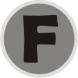 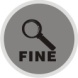 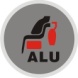 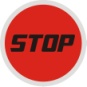 Настройка станкаНастройкиНажмите и удерживайте, затем нажмите   , затем нажмите «b+» и «b-», нажмите «a+» для продолжения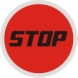 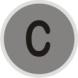 Настройка работы защитного кожухаНажмите и удерживайте, затем нажмите  Настройка единицы измерения весаНажмите   + «а+» для настройкиФункция оптимизации OPTПримечание. Если значение дисбаланса слишком велико, выберите OPT.Установите колесо, введите значения «a b d»Список запасных частей и чертежи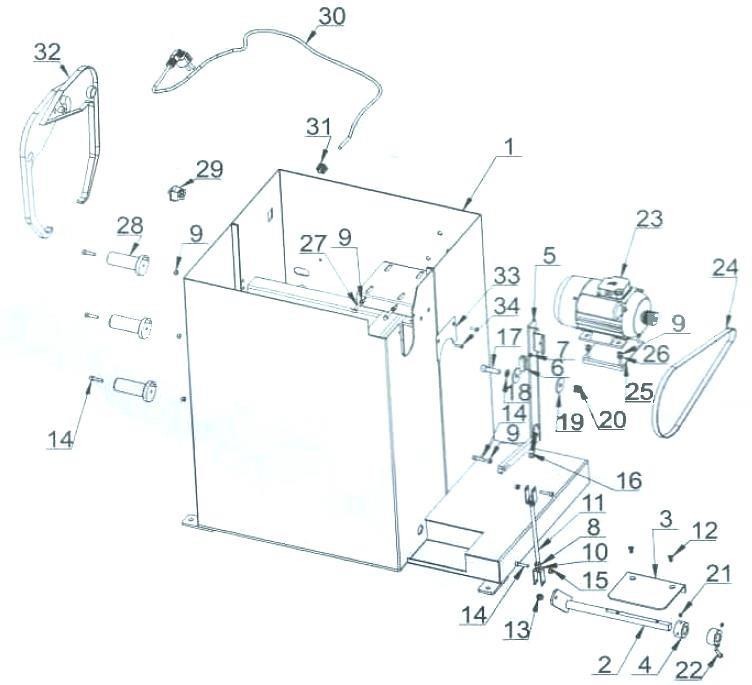 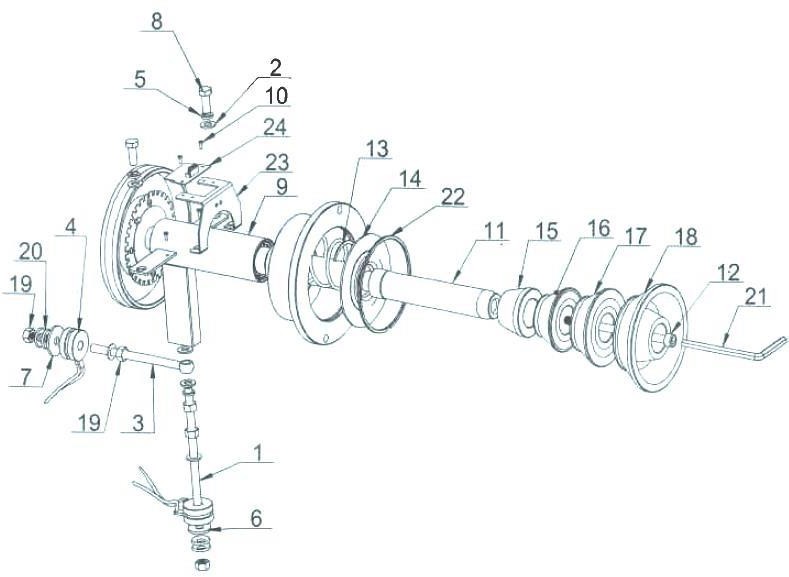 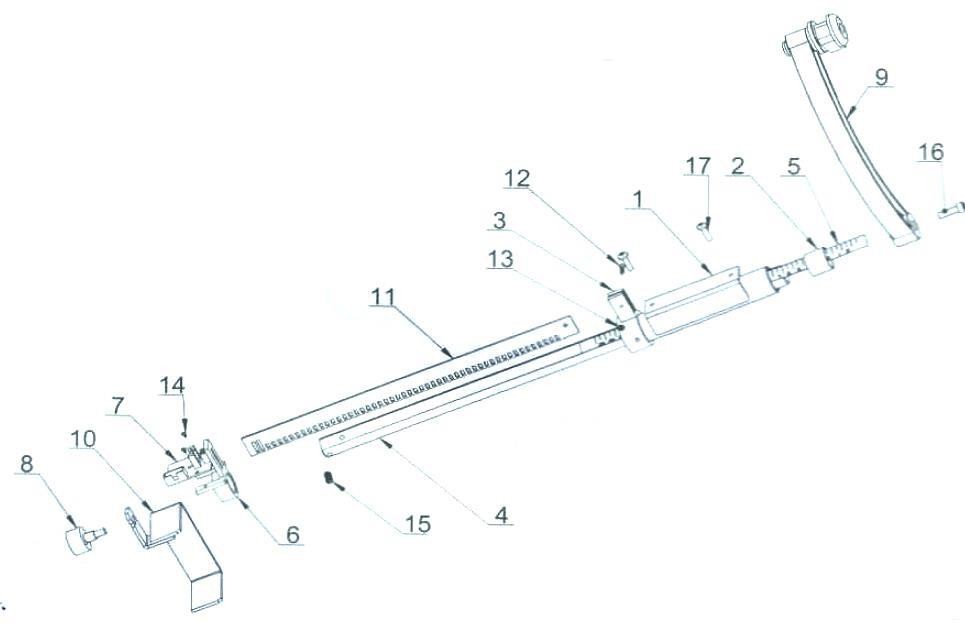 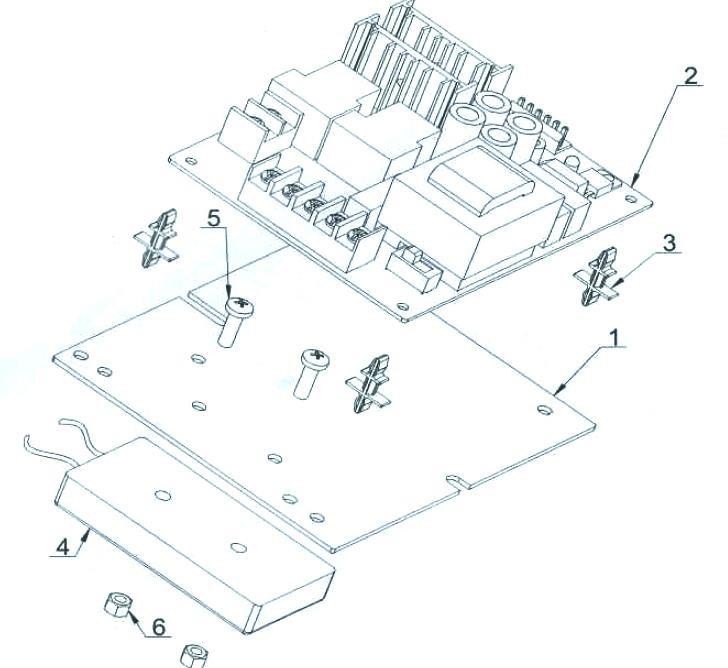 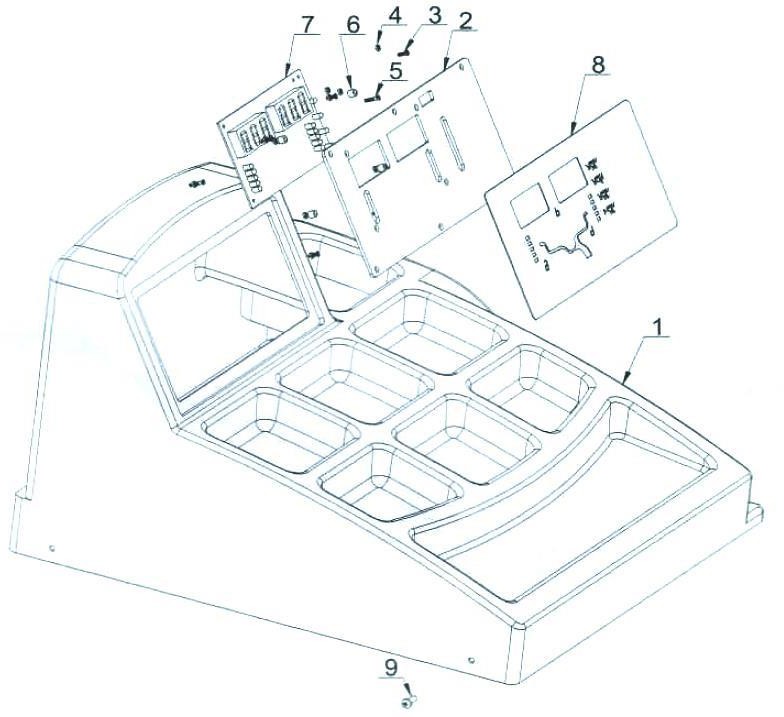 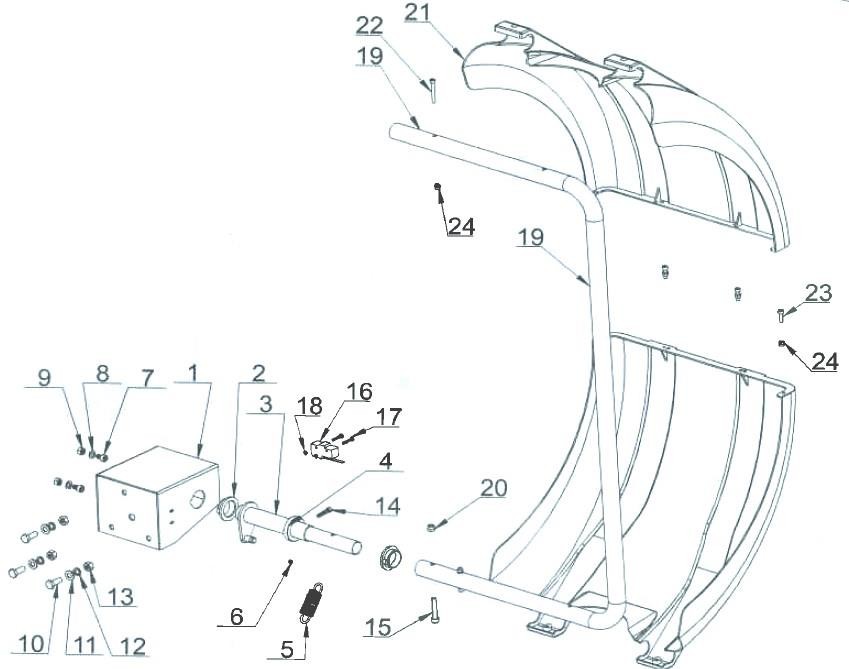 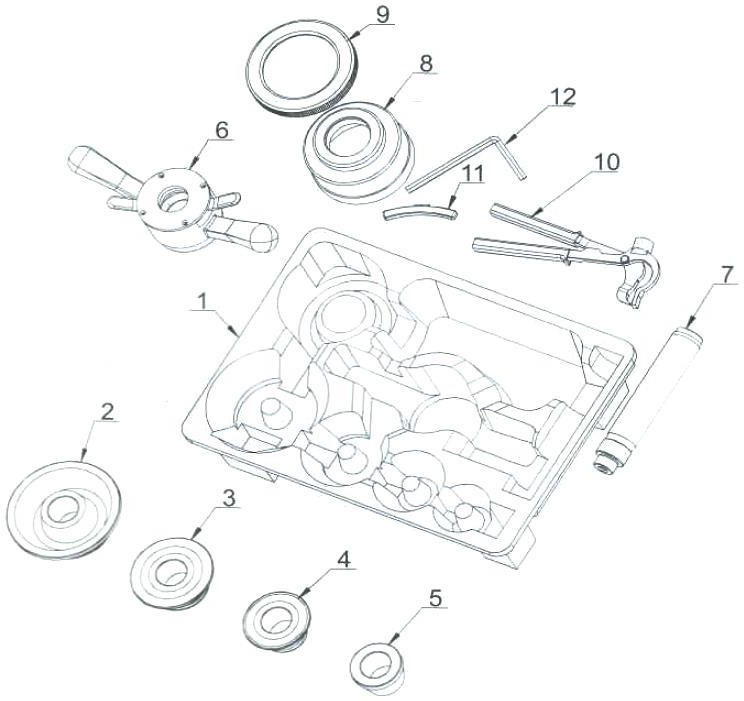 №ПозицияСтандартно/опцияAВыключательСBПанель управления с лотком для инструментовССИзмерительная штангаСDВал станкаСEПедаль тормозаОFЗащитный кожухСGКлавиатураСПиктограммаРежимбалансировкиПорядок выполнения работыКрепление грузов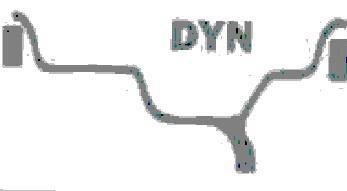 СтандартныйВключите станокВведите значения a, b, dЗапустите вращение колесаЗакрепите пружинные грузы на двух закраинах обода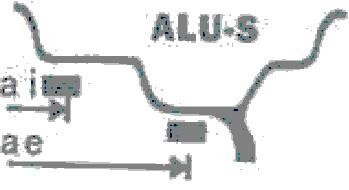 ALUSВключите станокНажмите кнопку ALU, индикатор вкл.Введите значение aI, aE, dЗапустите вращение колесаЗакрепите самоклеющиеся грузы в местах касания наконечника выдвижнойштанги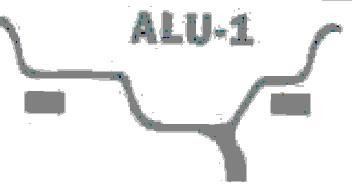 ALU1Включите станокВведите значения a, b, dНажмите кнопку ALU, индикатор вкл.Запустите вращение колесаПриклейте два груза на плоскостях коррекции левой (внутренней) и правой (наружной)сторон обода колеса.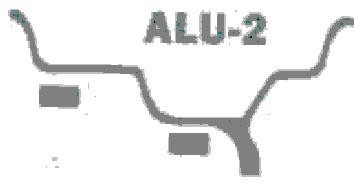 ALU2Включите станокВведите значения a, b, dНажмите кнопку ALU, индикатор вкл.Запустите вращение колесаПриклеиваются два балансировочных груза на плоскостях коррекции левой (внутренней) стороныобода колеса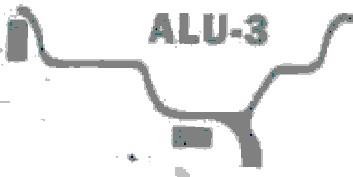 ALUВключите станокВведите значения a, b, dНажмите кнопку ALU, индикатор вкл.Запустите вращение колесаЗакрепите балансировочный груз на левой закраине обода колеса, а другой – приклейте на плоскости коррекции левой (внутренней) стороны ободаколеса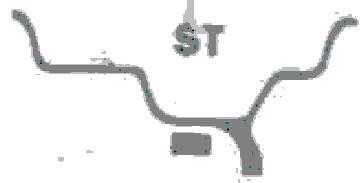 Статический режим, мотоциклетные колесаВключите станокВведите значения a, b, dНажмите кнопку ALU, индикатор вкл.3. Нажмите кнопку FПриклейте балансировочный грузЗначокНазначениеЗначокНазначение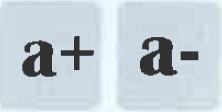 Ввод дистанции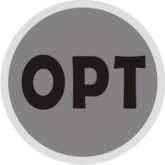 Оптимизация дисбаланса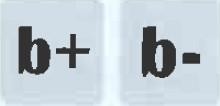 Ввод ширины обода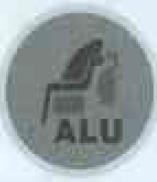 Выбор режимов балансировки«ALU»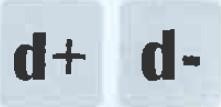 Ввод диаметра обода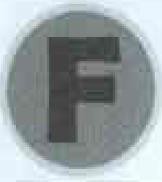 Статический режим, для мотоциклетных колес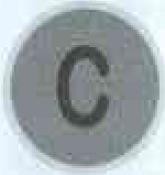 Перерасчет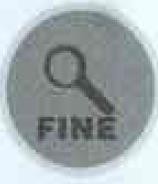 Дисбаланс отображения шага и порога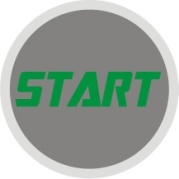 Пуск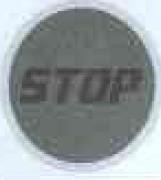 Стоп /отменаЭтап 1В режиме ALU-S нажмите 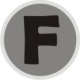 comes>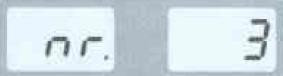 Этап 2С помощью кнопок «d+» «d-» введите     значение,нажмитеcomes>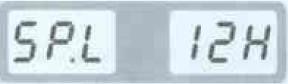 Этап 3Установите одну из спиц колесного диска в положениена 12 часов, нажмите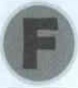 comes>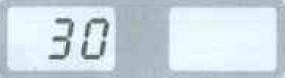 Этап 4Медленно поворачивайте колесо до тех пор, пока не включатся все индикаторы углового положения дисбаланса с правой стороны обода (закрепите груз в положении на 12 часов или 9 часов в зависимости отположения SLC = ВКЛ. или ВЫКЛ.)comes>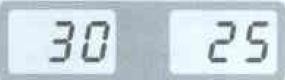 Этап 5Медленно поворачивайте колесо до тех пор, пока не включатся все индикаторы углового положения дисбаланса с левой стороны обода (закрепите груз в положении на 12 часов или 9 часов в зависимости отположения SLC = ВКЛ. или ВЫКЛ.)comes>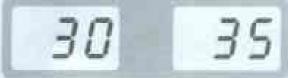 Этап 6Опустите защитный кожух и нажмите кнопкуcomes>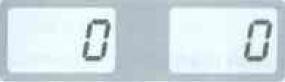 Операция выполненаОперация выполненаОперация выполненаОперация выполненаЭтап1Нажмите и удерживайте, затем нажмите 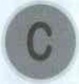 comes>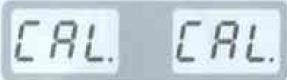 Этап 2Опустите защитный кожух или нажмите кнопкуcomes>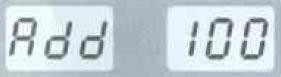 Этап 2для запуска цикла балансировки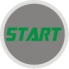 comes>Этап3Поднимите защитный кожух и закрепите груз весом 100 грамм с правой стороны обода в	положениина 12 часов, опустите защитный	кожух инажмите, чтобы начать вращение	колесаcomes>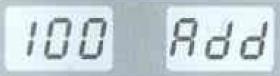 Этап 4Поднимите защитный кожух и закрепите груз весом 100 грамм с левой стороны обода в	положениина 12 часов, опустите защитный     кожух инажмите, чтобы начать вращение	колесаcomes>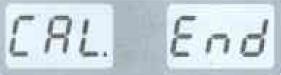 Самокалибровка выполненаСамокалибровка выполненаСамокалибровка выполненаСамокалибровка выполнена                      +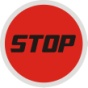 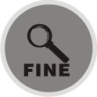 comes >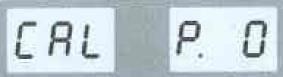 Вытяните штангу в		положение «0» и удерживайте,  нажмите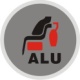 comes >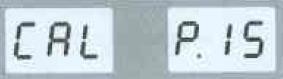 Вытяните штангу в		положение «15» и удерживайте, нажмите  comes >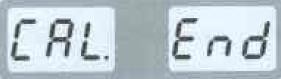 Калиброва штанги выполненаа штанги выполнена+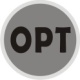 comes >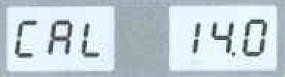 Вытяните штангу до касания наконечником закраины обода и удерживайте в этомположении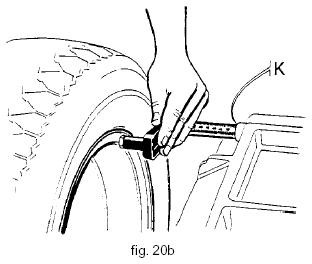 comes >Нажмите  comes >comes >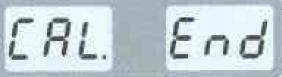 Калибровка штанги выполненаКалибровка штанги выполненаКалибровка штанги выполнена№ОшибкиПричиныРешение1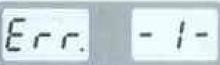 Нет вращенияВал вращаетсяЕсли нет вращения вала, проверьте или замените силовой блокПри наличии вращения вала проверьте или замените фотоэлектрическую схему и компьютерную платуОтрегулируйте положениефотоэлектрической схемы2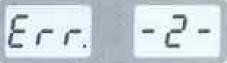 1. Отсутствует колесо или колесо не закреплено на валу 2. Неисправностьфотоэлектрической схемы1. Зафиксируйте колесо 2. Проверьте или замените фотоэлектрическую схему3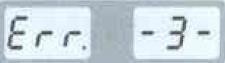 Низкое давление в шинеДеформированный ободОтрегулируйте давление воздухаПроверьте колесо4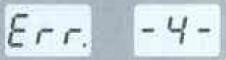 Неисправность фотоэлектрической схемыНеисправностькомпьютерной платы1. Проверьте или замените фотоэлектрическую схему 2. Проверьте или замените компьютерную плату5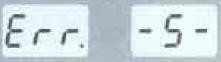 Неисправен микропереключательНеисправность компьютерной платы1. Проверьте или замените микропереключатель 2 Проверьте или заменитекомпьютерную плату6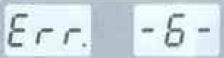 1. Неисправен силовой блок 2 Неисправность компьютерной платы1. Проверьте или замените силовой блок2	Проверьте	или	заменитекомпьютерную плату7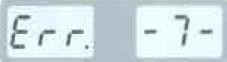 Сбой программыНеисправность компьютерной платыСамокалибровкаПроверьте или замените компьютерную плату8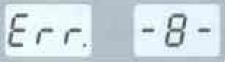 Не установлен груз 100 г во время самокалибровкаНеисправность компьютерной платыНеисправен силовой блок1. Закрепите груз 100 г 2. Проверьте или замените компьютерную плату3 Проверьте или замените силовой блок9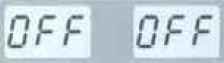 Неисправен микропереключательНеисправность компьютерной платы1. Проверьте или замените микропереключатель 2 Проверьте или заменитекомпьютерную плату10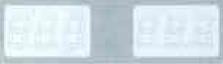 Неисправность компьютерной платыНеисправен силовой блокПроверьте или замените компьютерную платуПроверьте или заменитесиловой блок№ДисплейФункцияОписание1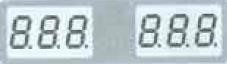 ДисплейВсе включены2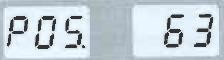 Фотоэлектрическая схемаPOS в диапазоне 0-1273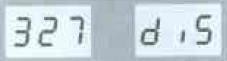 Потенциометр дистанцииДанные левого табло 327-340, при перемещении штанги данные меняются4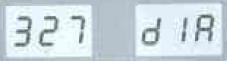 Потенциометр диаметраДанные левого табло 327-340, при повороте линейки данные меняются5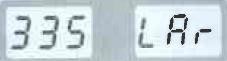 Потенциометр ширины (при наличии)Данные левого табло 327-340, при повороте линейки данные меняются6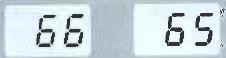 Датчик давленияНажмите рукой на вал станка, данные 4X-4X 6X-6X меняются№ДисплейФункцияОписание1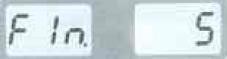 Мин. порог отображения дисбаланса5/10/152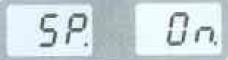 Звуковой сигналВкл./выкл.3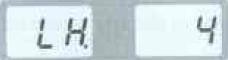 Подсветка1-84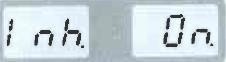 Дюйм/ммДюйм вкл./дюйм выкл.5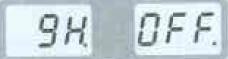 Крепление груза на 9 часовПоложение на 9 часов / положение на 12 часов6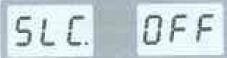 В режиме ALU-SВЫКЛ.: положение на 12 часов, не используется наконечник штанги для крепления грузаВКЛ.: используйте наконечникштанги, чтобы добавить груз77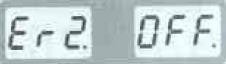 Вес шиныВкл./выкл.ДисплейФункцияОписание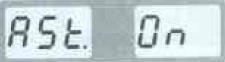 Защитный кожух включенОпустите защитный кожух, включается режим балансировки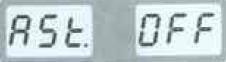 Защитный кожух выключенОпустите защитный кожух,     нажмите кнопкупускаДисплейФункцияОписание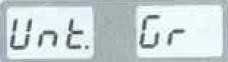 Ед. весаГрамм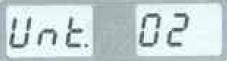 Ед. весаУнция1Нажмите comes >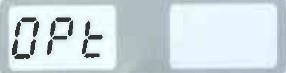 2Опустите защитный кожух и нажмитеcomes >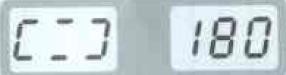 3На шиномонтажном станке поверните шину относительного обода на 180 градусовreference>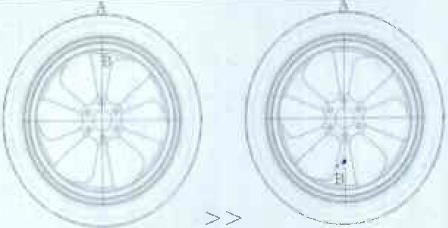 4Опустите защитный кожух и нажмите comes >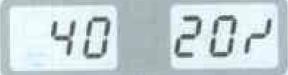 5Поворачивайте колесо до тех пор, пока не включатся четыре индикатора (два на с обеих сторон), отметьте мелом положение C на боковине шиныreference>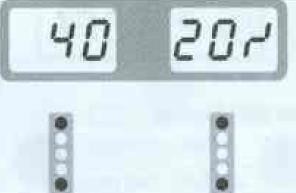 6Поворачивайте колесо до тех пор, пока не включатся два индикатора (по одному на каждой из двух сторон), отметьте положение D мелом на ободе колесаreference>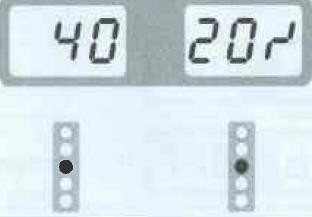 7С помощью шиномонтажного станка отделите шину от диска, совместите метки C и D и смонтируйте шину на колесо в этом положенииreference>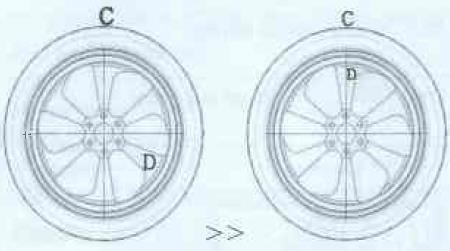 8Опустите защитный кожух и нажмитеcomes >Если дисбаланс стал ниже, чем раньше, оптимизация выполненауспешноПоз.ОписаниеАртикулКол-во1Корпус206601912Рычаг тормоза206493913Педаль тормоза206496214Кольцо тормоза206494125Рычаг тормоза206494416Тормозные колодки300514217Шестигранная гайка GB41/ M5600012518Шестигранная гайка GB41 /M3600012729Шестигранная гайка GB41/ M660003091110Соединитель2064942211Тяга2064955112Болт GB2673 M6X126000417213Шестигранная гайка GB889-M86000148214Болт GB70 / M6X256000294615Шестигранная гайка GB889 / M66000233216Пружина2010701117Болт GB70 M10X606000289118Плоская шайба Ф106000134119Плоская шайба Ф38x10x32637401220Шестигранная гайка GB889 M106000143121Болт GB80 / M6X126000230222Болт GB70 / M6X356000207123Двигатель MY63244003001124Болт 380J56000171125Основание2034501126Плоская шайба Ф66000138427Болт GB70/М6X356000120228Держатель2034301329Выключатель4000801130Шнур4001901131Кабельные вводы4000901132Кронциркуль3005056133Малая боковая пластина2043601134Болт GB818 M5 * 1660002712№ОписаниеАртикулКол-во1Болт M10X160600020112Плоская шайба GB95/Ф10600013463Болт М10X160600017614Датчик давления400170125Пружинная шайба GB93/Ф10600019736Пружинная шайба GB9Ф30x10x3205250117Пружинная шайба GB93Ф38x10x3203740118Винт GB5783 М10Х25600018429Ось в сборе2032901110Болт GB818/M4X106000267411Резьбовой вал2042201112Болт GB70/M10X1606000259113Пружина2042801114Пластиковая крышка3005013115Конус №12033401116Конус №22033501117Конус №32033601118Конус №42033701119Шестигранная гайка GB41 M106000336520Медная подложка6000159421Шестигранный ключ6000169122Стопорное кольцо2067389123Опора2034001124Фотоэлектрическая схема50004011№ОписаниеАртикулКол-во1Муфта206481212Вкладыш206439813Опора206756214Алюминиевая штанга204630115Линейка500138816Основание микросхемы206756317Фотоэлектрическая схема206743918Потенциометр RV24/202400447119Наконечник штанги2065780110Potentiometer support2066172111Рифленая линейка2067437112Болт M3X106000375113Шестигранная гайка GR41 M36000124114Болт GB845 ST4.2X166000160215Болт GB80 M6X126000230216Bolt GB70 M6X206000114117Bolt GB818 M5X166000271218Пружина натяжная20344011№ОписаниеАртикулКол-во1Подложка206478212Электрический силовой блок500132113Опора400438044Резистор500135015Болт GB818 M5X16600027126Шестигранная гайка GB41 M560001252№ОписаниеКол-во1Кожух с лотком для инструментов12Основание13Болт Gb819M3X1064Шестигранная гайка GB41M3145Болт Gb819M3X1546Проставка47Компьютерная плата18Клавиатура19Болт GB818 M5X164№ОписаниеАртикулКол-во1Защитный блок204370112Пластиковое кольцо300230123Вал203660114Кольцо203420115Пружина205350116Болт GB80/M6X10600013017Болт GB80/M8X10600010228Шайба GB95/Ф8600014229Шестигранная гайка GB41 M86000127210Болт GB5783 M10X256000184311Шайба QB95/Ф106000134312Пружинная шайба GB93/Ф106000197313Шестигранная шайба QB41 M106000123314Болт GB5783 M6X356000207115Болт GB70 M8X456000435116Микровыключатель4004436117Болт GB818 M4X306000430218Шестигранная гайка GB41 М46000341219Труба2033301120Шестигранная гайка М86000127121Пластиковая крышка (0716)3002501222Болт GB70 M6X456000435223Болт GB70 M6X206000114424Шестигранная гайка 11660003096№ОписаниеАртикулКол-во1Контейнер700011412Конус 4203370113Конус 3203360114Конус 2203350115Конус 1203340116Быстросъемная гайка204290117Резьбовой вал204220118Пластиковая крышка300501819Резиновый буфер3005019110Клещи для грузов4003601111Груз для калибровки 100г6000210112Ключ60001691